Partie A (à être remplie par le membre)Identification:Nom _____________________________  Prénom ____________________________

Adresse __________________________________ (Ville) ____________ (Province) ____________

Code postal_____________________ Téléphone (_____)___________________DemandeJe demande au Conseil de la Fraternité_______________________________

d'accepter mon transfert dans votre Fraternité pour les raisons suivantes:

________________________________________________________________________________________

________________________________________________________________________________________J'ai communiqué mon intention au Conseil de ma Fraternité d'origine et vous devriez recevoir sous peu les renseignements nécessaires à mon transfert.Date_______________ Signature du membre_____________________________

Partie B (à être remplie par le ministre de la Fraternité visée)Acceptation du transfert :Après avoir pris connaissance de votre demande, des renseignements nécessaires au transfert et après consultation du Conseil de notre Fraternité, nous acceptons votre demande de transfert en notre Fraternité.Nom de la Fraternité visée par le transfert ________________________________________________Date:______________ Signature du Ministre____________________________N.B. GARDEZ UNE COPIE POUR VOS DOSSIERS ET EN FAIRE PARVENIR UNE AU MEMBRE AINSI QU'À VOTRE FRATERNITÉ D'ORIGINE.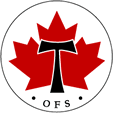 TRANSFERT D'UNE FRATERNITE À UNE AUTRE Formulaire 2